Gminny Ośrodek Kultury w Kamionce Wielkiej zachęcają do wzięcia udziału w Gminnym Konkursie  Piosenki Świątecznej „Pierwsza Gwiazdka” – online.W tym roku ze względu na panującą pandemię zmieniamy formę naszej działalności, którą w większości przenosimy do sieci.Zapoznaj się z regulaminem i zasadami konkursu i przyślij nam swoje nagranie. 
Na laureatów konkursu czekają atrakcyjne nagrody.Na Wasze zgłoszenia i nagrania czekamy do 28 listopada 2020 r.Szczegóły w regulaminie poniżej.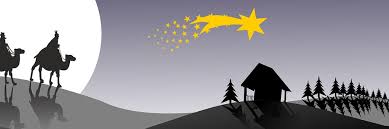 RegulaminKonkursu Piosenki Świątecznej„Pierwsza Gwiazdka”Kamionka Wielka 2020.1.Organizator festiwalu Organizatorem konkursu jest Gminny Ośrodek Kultury w Kamionce Wielkiej, zwany dalej Organizatorem. Niniejszy regulamin określa zasady organizacji i przeprowadzenia konkursu.2.Cele konkursu:- prezentacja twórczości wokalnej dzieci w wieku szkolnym,- promowanie młodych talentów poprzez stworzenie im możliwości zaprezentowania swoich możliwości wokalnych.- prezentacja własnych umiejętności artystycznych wśród rówieśników - zdrowe współzawodnictwo.- zapewnienie dziecku ekspresji muzycznej, aktywności i twórczej działalności.-popularyzacja pastorałek, kolęd i piosenek bożonarodzeniowych.- wytworzenie radosnej świątecznej atmosfery.3.Uczestnicy konkursuKonkurs jest przeznaczony dla dzieci z terenu Gminy Kamionka Wielka w wieku od 6 do 15 lat. Uczestnicy konkursu  biorą udział w określonych kategoriach na podstawie roku urodzenia:kategoria l: 6- 10 lat      kategoria II: 11 -15 lat Do konkursu mogą zgłaszać się wyłącznie soliści. Rodzice / Opiekunowie z chwilą wyrażenia zgody na przystąpienie do konkursu akceptują postanowienia regulaminu.4.Przebieg konkursuWypełnione karty zgłoszeniowe – zał. nr 2, oświadczenia RODO – zał. nr 1 (pdf, ewentualnie zdjęcie) w formie elektronicznej ( e-mail)  przyjmowane są do 28 listopada 2020 roku na adres:  gmkamionkagok@adres.pl .W mailu należy uwzględnić następujące informacje: - imię i nazwisko dziecka, - rok urodzenia, - adres dziecka, - imię i nazwisko rodzica/ opiekuna, - telefon kontaktowy  rodzica/ opiekuna- tytuł piosenki.Do udziału w konkursie uprawnia wysłanie w określonym w regulaminie terminie karty zgłoszenia .Uczestnik konkursu może wykonać jedną piosenkę. Piosenka wykonywana jest przy akompaniamencie podkładu muzycznego bądź a capella (czyli sam śpiew bez akompaniamentu). Jury konkursu stanowią osoby wybrane przez organizatora. Jury oceni uczestników, kierując się następującymi kryteriami: dobór repertuaru, walory głosowe, wykonanie (interpretacji oryginalność wykonania) ogólne wrażenie artystyczne, prezentacja, pomysłowość. Decyzje Jury są ostateczne i nie podlegają zmianie. Jury przyznaje 3 nagrody za najlepsze występy w każdej kategorii wiekowej - miejsca (od 1 do 3).Nagrodami w konkursie są nagrody rzeczowe oraz pamiątkowe dyplomy. Organizator zastrzega sobie możliwość przyznania wyróżnień w formie nagród rzeczowych lub innego podziału nagród. Wyniki konkursu zostaną podane 15 grudnia  bieżącego roku na stronie internetowej organizatora konkursu5.Postanowienia końcowea. Organizator zastrzega sobie prawo do zmiany regulaminu.b. Kwestie sporne w zakresie interpretacji niniejszego regulaminu rozstrzyga Organizator. c. Ze względu na sytuację epidemiczną w kraju nie odbędzie się oficjalna uroczystość wręczenia nagród. Nagrody będzie można odbierać w Gminnym Ośrodku Kultury w Kamionce Wielkiej po telefonicznym uzgodnieniu terminu. Również ze względu na obecna sytuację epidemiologiczna może zmienić się forma konkursu o czy poinformujemy w razie koniczności .Zgłoszenie do udziału w Festiwalu oznacza zgodę Uczestnika na przetwarzanie przez Organizatora danych osobowych i wizerunku uczestnika w celach związanych z organizacją, przebiegiem Festiwalu oraz w celach promocyjnych. Podanie danych osobowych jest dobrowolne, a Uczestnikowi przysługuje prawo dostępu do swoich danych osobowych oraz ich poprawiania.